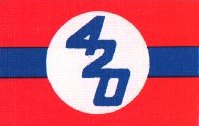 INTERNATIONAL 420 CLASS ASSOCIATION 2021 Promotional and Development PlanCoaches and Sailors Clinics: We intend to organize clinics for coaches and sailors in three continents. We are analyzing and thinking about the following possibilities for venues, taking in consideration the needs. Europe – BLR; (maximum 1) Asia – THA; HKG (maximum 2)America/Caribbean – PER; CUB  (maximum 2) 420 & 470 Combined Event - Junior European Championship overview: During the Junior European Championship, we will have a coach doing the overview and comments of the championship; Promotional Action for Young Sailors in Easter in Europe: We intend to go again to Fraglia de la Vela Riva, in Garda Lake, Italy, during the Easter Optimist Meeting, where we will reach a large number of Optimist sailors and parents from all over the world, and promote our class. Like in the past years, we will be present with a fully rigged 420, handing out promotional material to the young sailors, showing them the boat; IODA Worlds and/or Europeans Promotional Action: We intend to do similar promotional actions like the one we did in the past years at the Optimist Worlds  and/or European or other Continental Championships; Opti Coaches Free Education on the 420 Clinics: In the different clinics that we are planning all over the world, we will allow and invite for free a small percentage of optimist coaches. The target is to show them our boat and to motivate them to drive their sailors to our class; ENP Support Coach on the WS Youth World Championship: As on the past years, the I420CA is prepared to send to the World Sailing Youth World Championship, an expert coach to support the 420 participants in general and the ENP 420 participants in particular; I420CA ENP: Following up two clinics, we will invite the best teams of this countries to take part in the World Sailing Youth World Championship;420 Euro Circuit: The I420CA together with EUROSAF, is improving the successful 420 European Circuit, adding more venues and regattas;Promotional Material: Promotional material to be used in our promotional and development actions will be done:Portugal, 15th of December 2020José MassapinaVice-President and Development OfficerInternational 420 Class Association